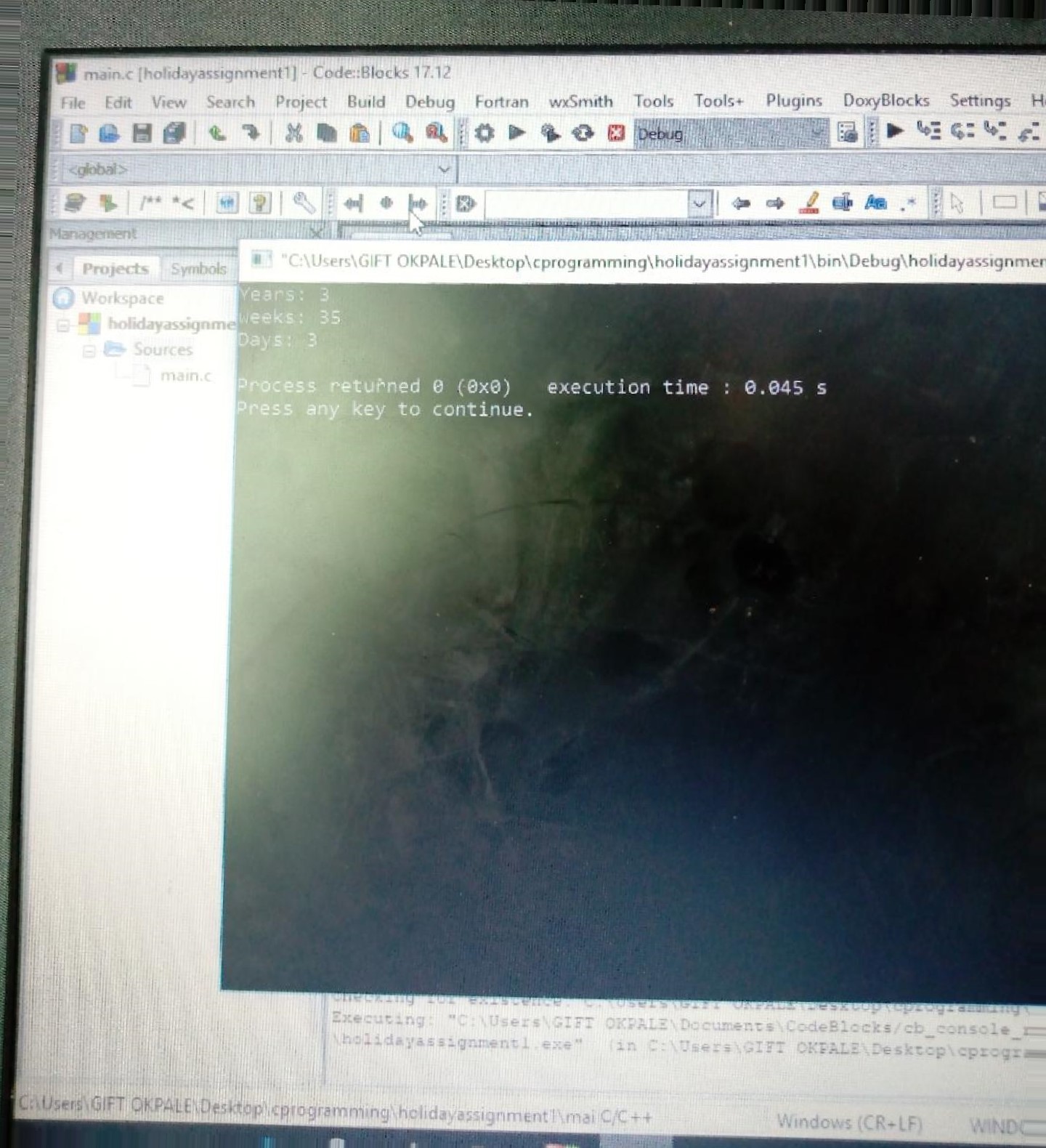 • Code: BlocksBlocks] Settings Help_: Enc 1ayassiqnrnent 1mainint days v years J weeks daysyears :claÿs/üõE; weeks J(daŸ3 V/" 'days days— ( years4ýiEEÓ;printf ( 	;riet.urn ' .' iBuþ'ies»ges,Wi'.•tb 	23 second {S pLine 2. Co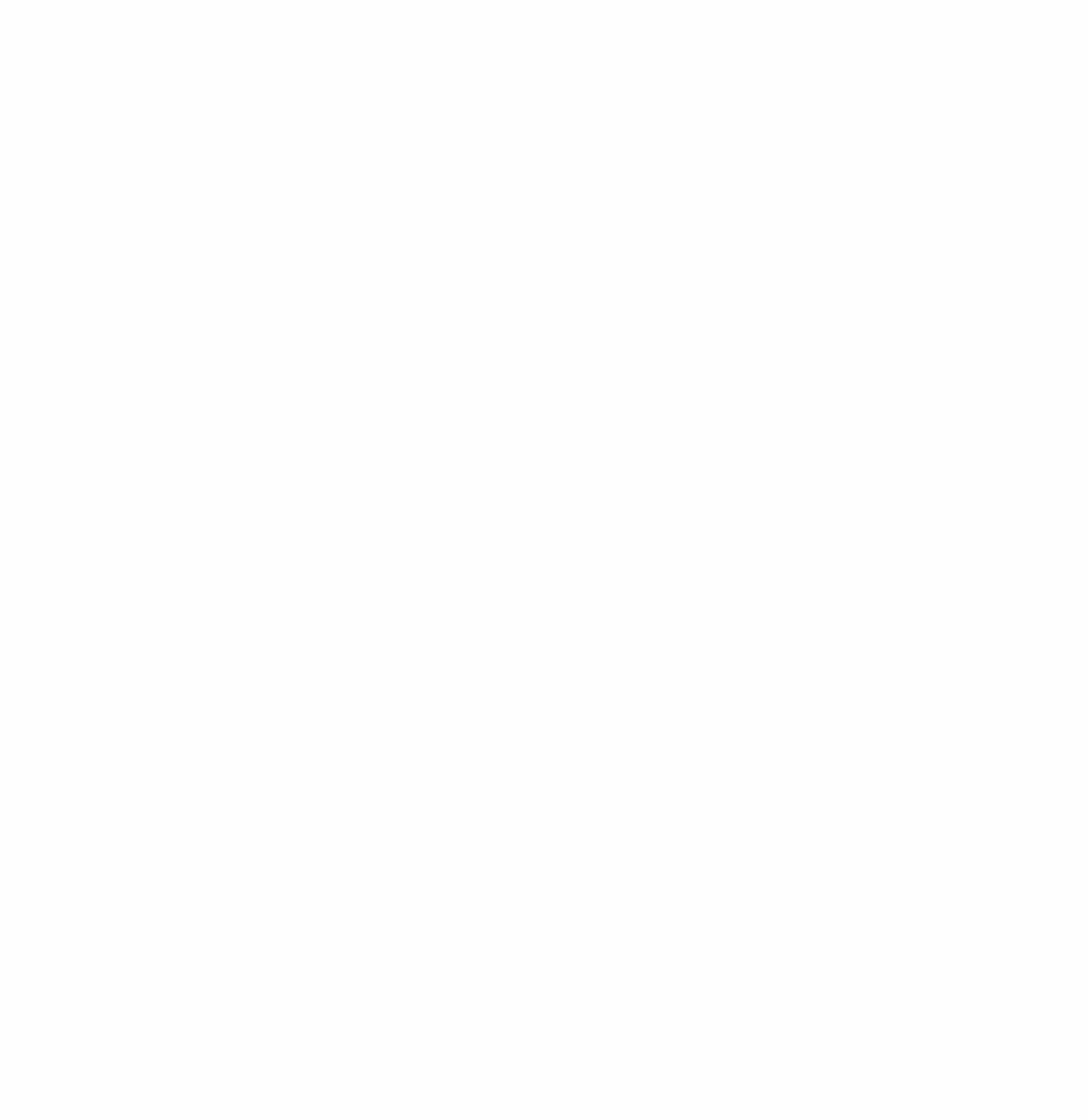 t?) - 	171.12	OCbug -tortran 	liliTOols	t include 	.mainÁ y	float x Y, y I, 	'12, gdistance;scanf,pryntf	( 	.0:; 	igcii3tance_jSelect i n?i Oldiélugins DoxyBlocks Settings Help,uildm Debug ;ÅdF'Gtian wxSmith AoolSImain-C X inv 	I l	t)ti'nvf 	•14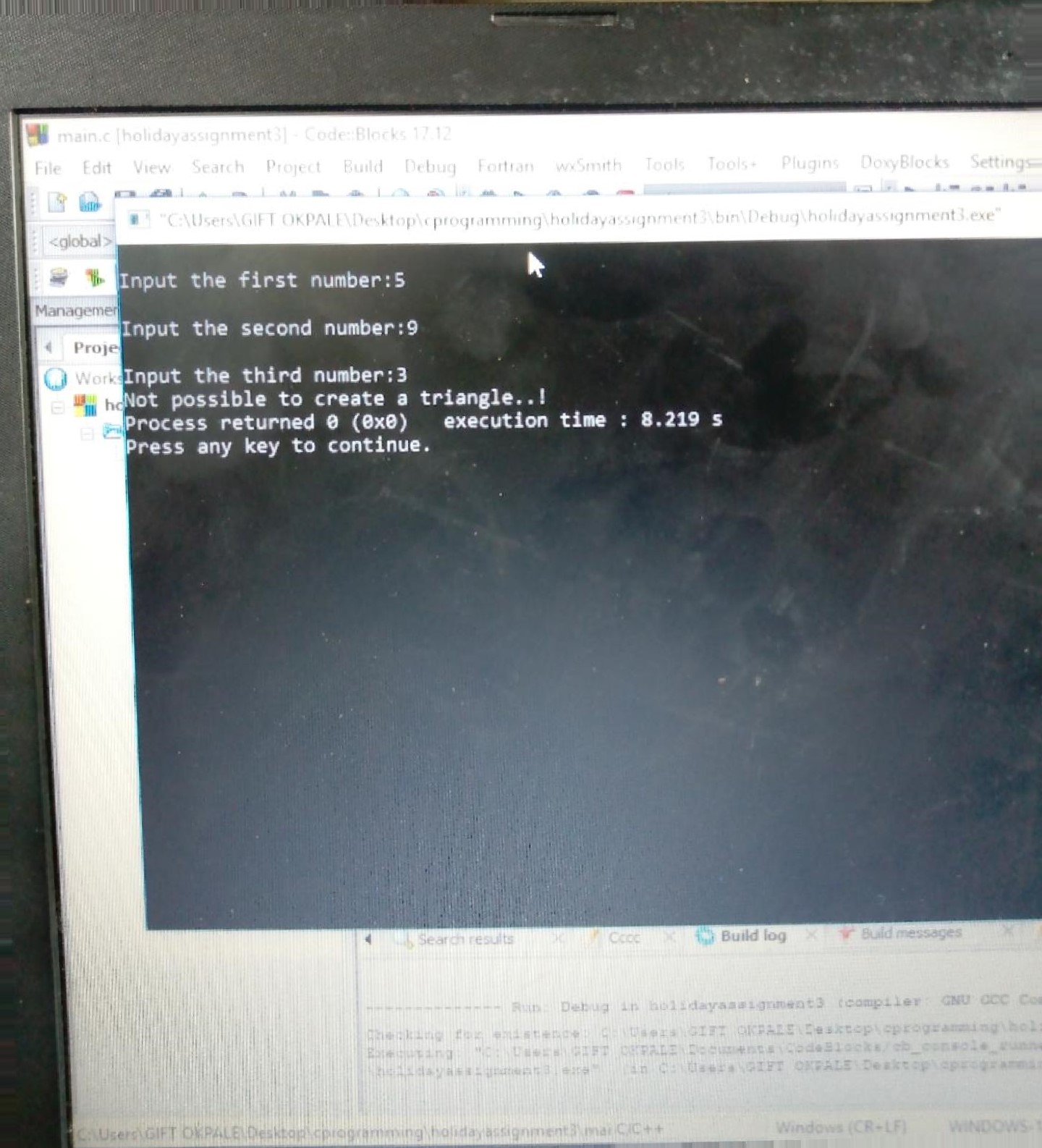 ile Edit View Search Proyect Build Debug Fortran wxSrmth Tools Toolsv Plugms Doxy810cks Sett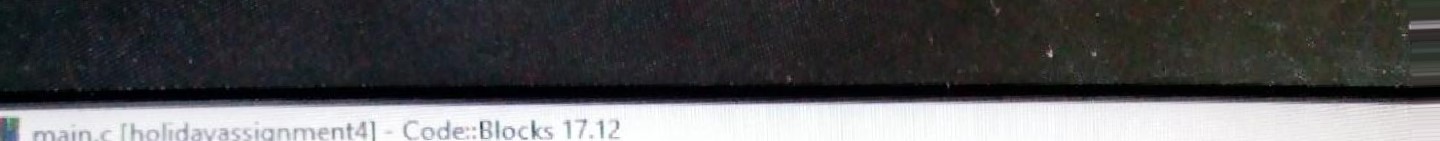 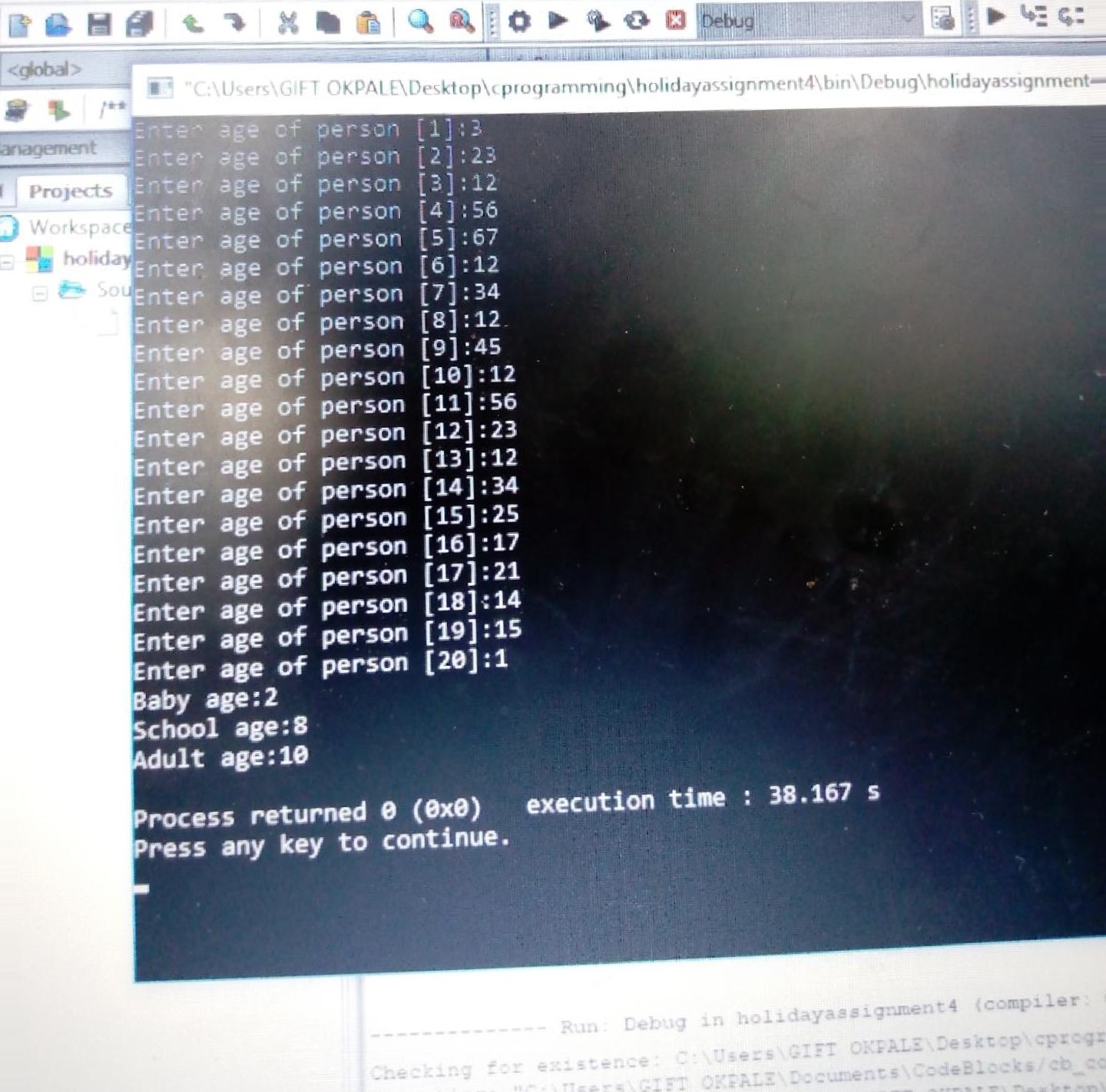 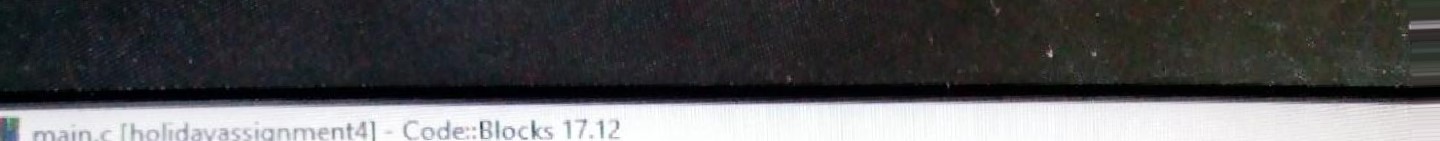 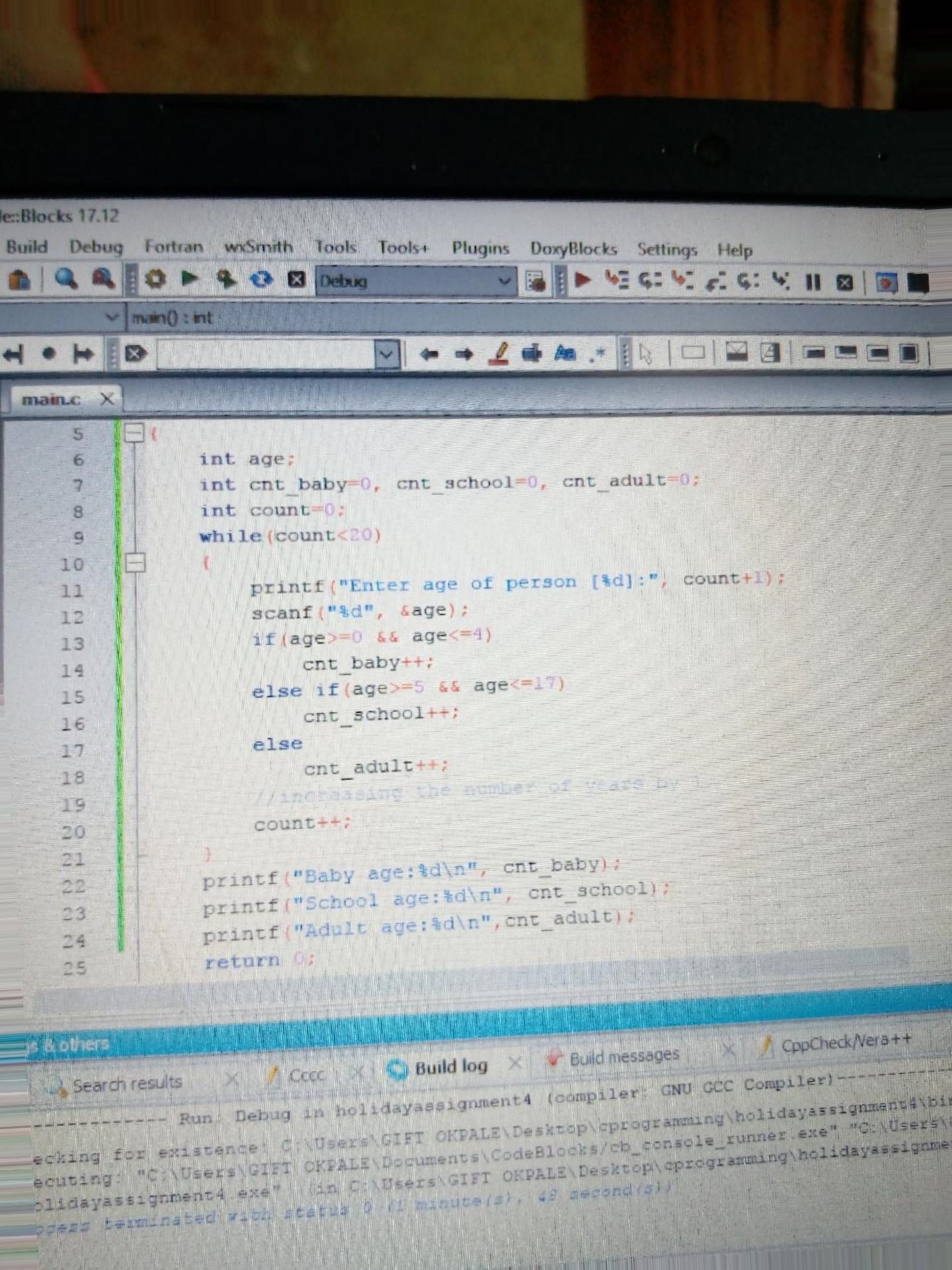 HelpGuess a number from(e to 10) enerated number is greater than entered number, try your luck again...uess a number from(e to lØØ):2 nerated number is greater than entered number, try your luck again...Guess a number from(Ø to lee) erated number is greater than entered number, try your luck again...ss a number from(ø to 169) rated number is greater than entered try your luck again...s a nu•er from(ø to ated number is greater than, filtered' number, try your luck again..ss a number from(Ø ttry your luck again...uqbetþ'try your luck again..n .487 st-tu$h]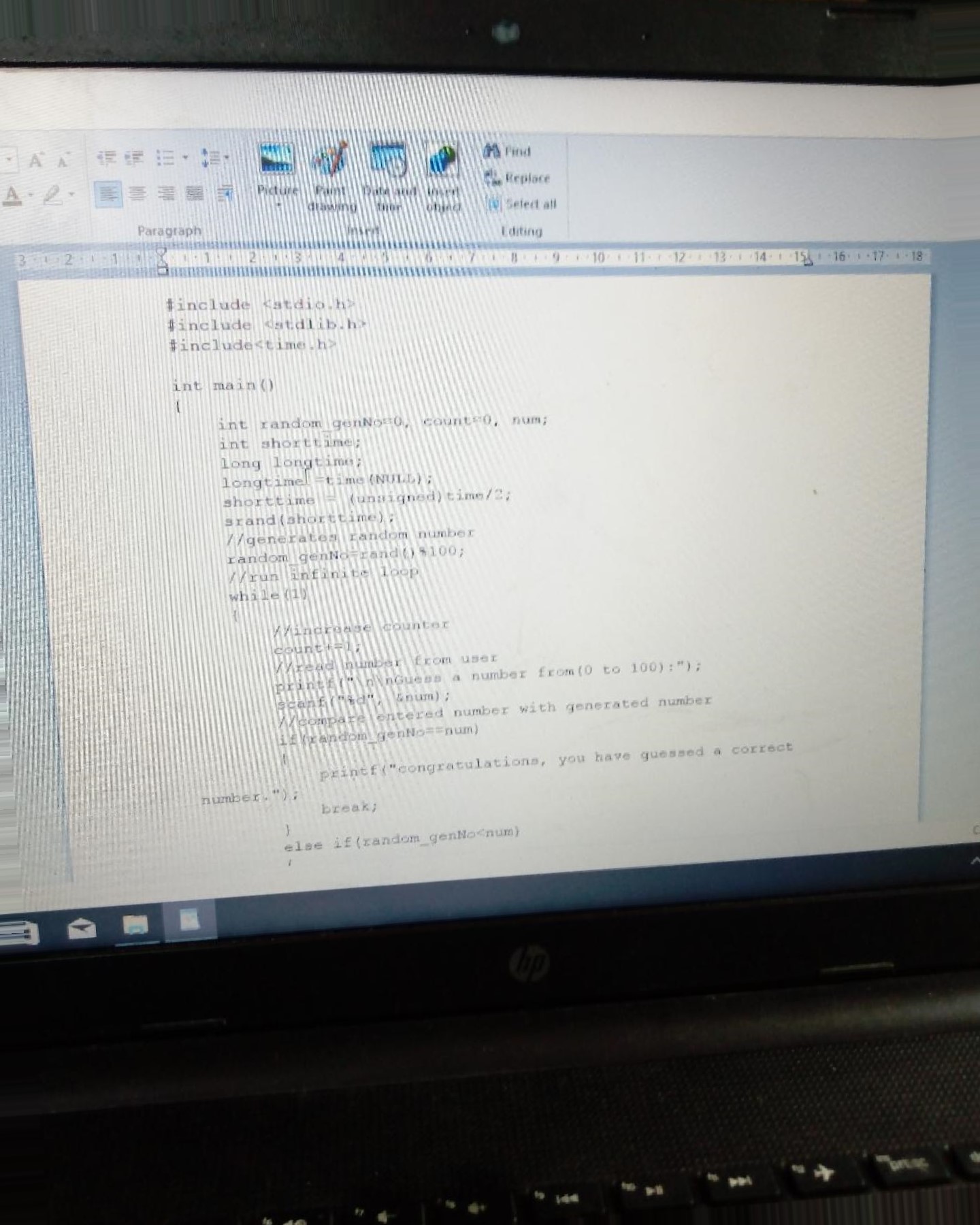 findPicture Paint Date and Insert Replace drawing time object Select allParagraph	InsertEditing/ / read number from user print f 	number from (C) to 100) : ") scanf 	Gnurn) ;	/ / 	entered number with generated numberi f ( random	( 	have guessed a „correctnurni:£r 	;